LESSON PLAN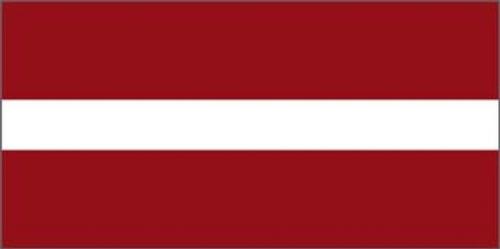 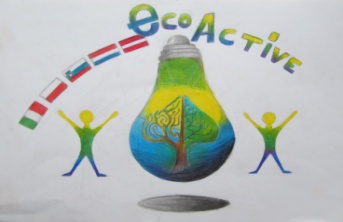 Waterwise  10 tips on saving water at home  Turn off the tap when you brush your teeth – this can save 6 litres of water per minute.  Place a cistern displacement device in your toilet cistern to reduce the volume of water used in each flush. You can get one of these from your water provider.  Take a shorter shower. Shower can use anything between 6 and 45 litres per minute.  Always use full loads in your washing machine and dishwasher – this cuts out unnecessary washes in between.  Fix a dripping tap. A dripping tap can waste 15 litres of water a day, or 5,500 litres of water a year.  Install a water butt to your drainpipe and use the water collected to water your plants, clean your car and wash your windows.  Water your garden with a watering can rather than a hosepipe. A hosepipe uses 1,000 litres of water an hour. Mulching your plants (with bark chippings, heavy compost or straw) and watering in the early morning and late afternoon will reduce evaporation and also save water.  Fill a jug with tap water and place this in your fridge. This will mean you do not have to leave the cold tap running for the water to run cold before you fill your glass.  Install a water meter. When you're paying your utility provider for exactly how much water you use, laid out in an itemised bill, there's an incentive to waste less of the stuff.  Invest in water-efficient goods when you need to replace household products. You can now buy water-efficient showerheads, taps, toilets, washing machines, dishwashers and many other water-saving products.
Used website: http://www.waterwise.org.uk/SCHOOLAnnas Brigaderes primary schoolTHEMATIC AREA Water as resourceTEACHERSandra GeislereSUBJECT Socialy science AGE GROUP(approximately)13 -14TIME REQUIRED40 minPLACECLASSROOMLESSON OBJECTIVESWater resources in the world - for sustainable global developmentLESSONS YOU CAN USELanguage, for translation in English of course the English lessonBiologyNature knowledgeIntegrative learning   connecting skills and knowledge from multiple sources and experiences CLIL Content and Language Integrated LearningCLASS ORGANISATION
Individual workCollective workMATERIALSWorksheet (What do I know about water, efficient use of water)„National Geographic” 10 tips on how to save water resourcesICT TOOLShttps://www.youtube.com/watch       http://www.waterwise.org.uk/PROCEDURE  Students get worksheets and  answer the question  – What do I know about water?Discussions, debates.Watch video and write down the new information in the worksheets.Discussion - How to save water resources?Every-one gets „National Geographic” 10 tips on how to save water resources. At the end of the lesson students write down the answers to two questions – What I found out about water as a resource? This lesson made me think about... .EVALUATIONSelfevaluationStudents actively participated in the discussion. With interest and excitement watched video material and filled the worksheetsStudents expressed their opinion and argued their views on the water in a global perspective.ATTACHEMENTSWaterwise  10 tips on saving water at home